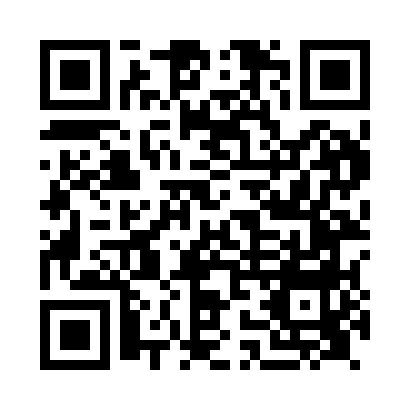 Prayer times for Maybole, South Lanarkshire, UKMon 1 Jul 2024 - Wed 31 Jul 2024High Latitude Method: Angle Based RulePrayer Calculation Method: Islamic Society of North AmericaAsar Calculation Method: HanafiPrayer times provided by https://www.salahtimes.comDateDayFajrSunriseDhuhrAsrMaghribIsha1Mon3:034:431:237:0810:0311:432Tue3:034:431:237:0810:0211:433Wed3:044:441:237:0810:0211:424Thu3:044:451:237:0810:0111:425Fri3:054:461:247:0710:0011:426Sat3:054:471:247:0710:0011:427Sun3:064:481:247:079:5911:418Mon3:074:501:247:069:5811:419Tue3:074:511:247:069:5711:4010Wed3:084:521:247:069:5611:4011Thu3:094:531:247:059:5511:4012Fri3:094:551:257:059:5411:3913Sat3:104:561:257:049:5311:3914Sun3:114:571:257:049:5211:3815Mon3:124:591:257:039:5011:3716Tue3:125:001:257:029:4911:3717Wed3:135:021:257:029:4811:3618Thu3:145:031:257:019:4611:3519Fri3:155:051:257:009:4511:3520Sat3:165:061:256:599:4311:3421Sun3:165:081:256:599:4211:3322Mon3:175:101:256:589:4011:3323Tue3:185:111:256:579:3911:3224Wed3:195:131:256:569:3711:3125Thu3:205:151:256:559:3511:3026Fri3:215:161:256:549:3411:2927Sat3:215:181:256:539:3211:2828Sun3:225:201:256:529:3011:2729Mon3:235:221:256:519:2811:2630Tue3:245:231:256:509:2611:2531Wed3:255:251:256:499:2411:25